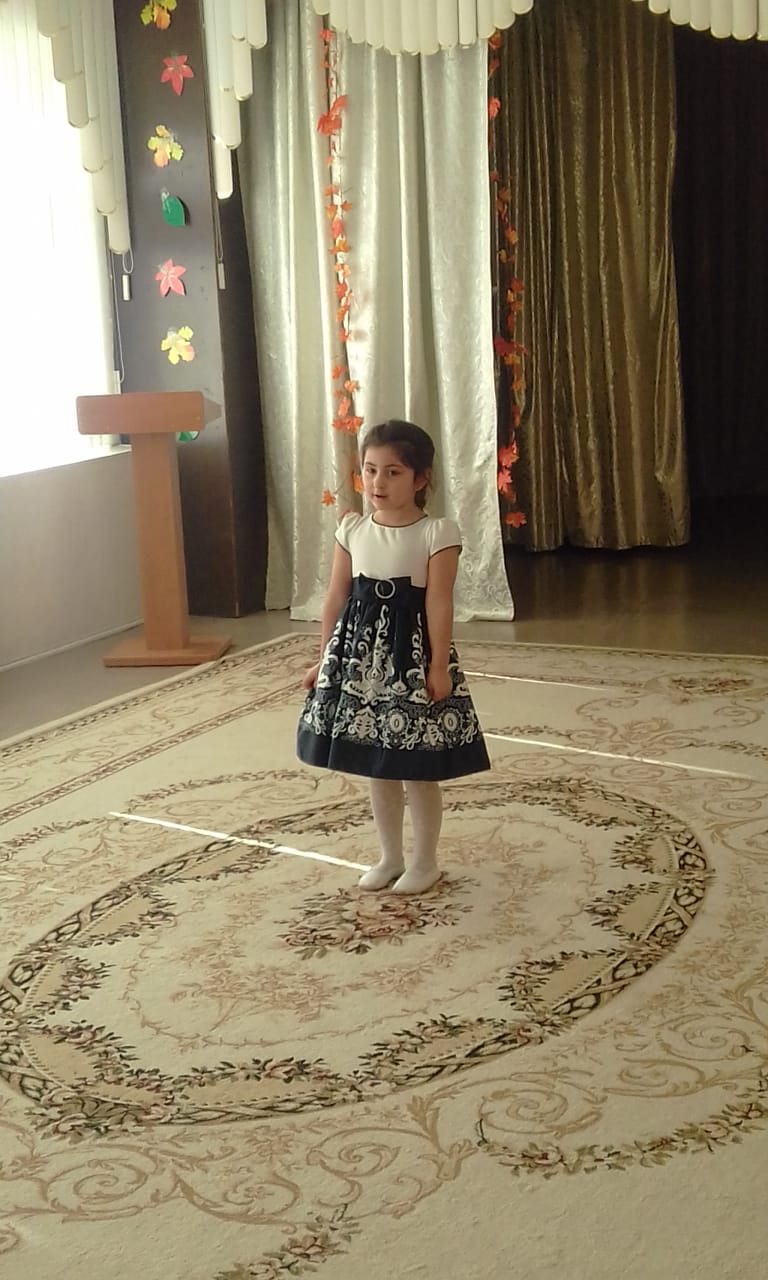        Новогоднее желаниеВ декабре, под Новый год, Я желанье загадала.И в письме, Деду Морозу,  Откровенно написала:- Милый, дедушка Мороз, Я хочу, чтоб моя мама,Вдруг, не в шутку, а всерьёз, Снова маленькою стала.Чтоб за шалости меняНикогда бы не ругала.Как  с подружкою, со мной,Целый день тогда играла.Чтоб она не заставлялаКушать суп, котлеты.Мы бы ели с ней всегдаЛишь одни конфеты. Вместе с ней бы тарарам Устроили в квартире. Был бы то не шум и гам,  А лучший праздник в мире!И, проснувшись утром рано,Позвала я тихо маму.Мама в комнату вбегает,Радостно так сообщает:- Я, теперь не твоя мама,Я - твоя подружка.Вскакивай скорей с кровати,Доставай  игрушки.- Ой,  а как же  завтрак:Каша,  чай,  омлет?- Пустяки, - сказала мама -Поедим с тобой конфет. С мамой мы конфет поели,И запили лимонадом.- Красота,- сказала мама –И готовить нам не надо.Вместо супа и котлет,Мы устроим здесь концерт!Мы стаканами звенели,Мы играли, чем могли:По кастрюлям ложкой били,И по тёрочке скребли.Вскоре,  к нам пришли соседи,И открыть велели двери.Стали в двери нам звонить,Думаю, чтоб похвалить.Но сказали мы в ответ:- Извините, взрослых нет!И продолжили веселье:Стулья стали каруселью.А диван наш стал батут,Долго прыгали мы тут.А потом,  упали на пол…Вдруг, звонок – пришёл наш папа.Глянул он по сторонам,Осмотрелся по углам,Где разбросаны игрушки,И валяются подушки.Где посуда вся вверх дном.Всё вверх дном и кувырком!Вслед за ним пришли соседи,Стали жаловаться папе,Что топочем, как медведи,И роняем что-то на пол.Папочка не стал ругаться,Обещал им разобраться.Да, - сказал он маме, - Света,От тебя не ждал я это.Очень строго он сказал:- Этого не ожидал!Папа нас поставил в угол.- Здесь постойте в тишине.Хорошо, что я проснулась, Это всё приснилось мне!